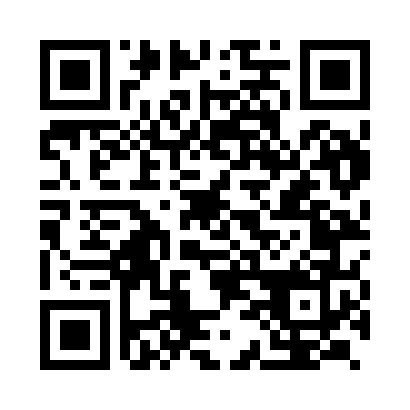 Prayer times for Kanswall, IndiaWed 1 May 2024 - Fri 31 May 2024High Latitude Method: One Seventh RulePrayer Calculation Method: University of Islamic SciencesAsar Calculation Method: HanafiPrayer times provided by https://www.salahtimes.comDateDayFajrSunriseDhuhrAsrMaghribIsha1Wed4:075:3512:155:006:568:242Thu4:065:3412:155:006:578:253Fri4:055:3312:155:006:588:264Sat4:045:3212:155:006:588:275Sun4:035:3112:155:016:598:286Mon4:025:3012:155:017:008:287Tue4:015:3012:155:017:008:298Wed4:005:2912:155:017:018:309Thu3:595:2812:155:027:028:3110Fri3:585:2712:155:027:028:3211Sat3:575:2712:155:027:038:3212Sun3:575:2612:155:037:048:3213Mon3:565:2512:155:037:048:3314Tue3:565:2512:155:037:058:3315Wed3:565:2412:155:037:058:3416Thu3:555:2312:155:047:068:3417Fri3:555:2312:155:047:078:3518Sat3:545:2212:155:047:078:3519Sun3:545:2212:155:057:088:3620Mon3:545:2112:155:057:098:3621Tue3:535:2112:155:057:098:3722Wed3:535:2012:155:067:108:3723Thu3:535:2012:155:067:118:3824Fri3:525:1912:155:067:118:3825Sat3:525:1912:155:067:128:3826Sun3:525:1812:155:077:128:3927Mon3:525:1812:155:077:138:3928Tue3:515:1812:165:077:138:4029Wed3:515:1712:165:087:148:4030Thu3:515:1712:165:087:158:4131Fri3:515:1712:165:087:158:41